«Использование ИКТ-технологий в работе молодого учителя в рамках проекта ЦОС».Терентьева Елена Геннадьевна, учитель-наставник (учитель математики) «Использование интерактивных приложений на уроках молодых специалистов»Цифровая образовательная среда (ЦОС) – совокупность программных и технических средств, образовательного контента, необходимых для реализации образовательных программ в том числе с применением электронного обучения, дистанционных образовательных технологий, обеспечивающая доступ к образовательным услугам и сервисам в электронном виде.В настоящее время Министерство просвещения Российской Федерации совместно с Министерством цифрового развития, связи и массовых коммуникаций проводит эксперимент по внедрению целевой программы ЦОС. И пока контент модели формируется на Федеральном уровне учителя каждой школы страны находят что-то новое в возможностях ИКТ-технологий.Федеральный закон «Об образовании» в статье 2 содержит положение о том, что в систему средств обучения и воспитания входят, в том числе, и информационные ресурсы (компьютеры, аудиовизуальное оборудование, печатные устройства и т.д.).Федеральные государственные образовательные стандарты общего образования также содержат определенные нормы о необходимости использования ИКТ в современном образовательном процессе. В частности, одним из требований к педагогу сегодня является владение навыками работы на компьютере, прочих электронно-вычислительных устройствах. Иными словами, учитель должен обладать соответствующей компетенцией в этом вопросе. В связи с этим сегодня все большее количество педагогов (особенно старшего поколения) проходят курсы обучения работы на компьютере.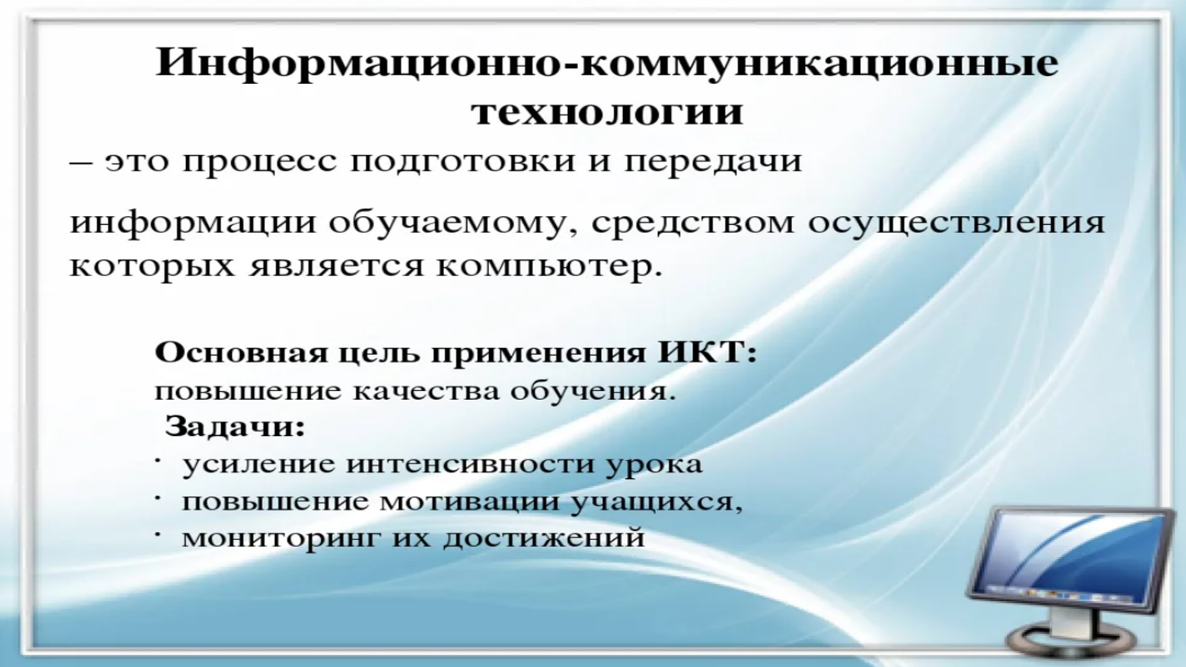 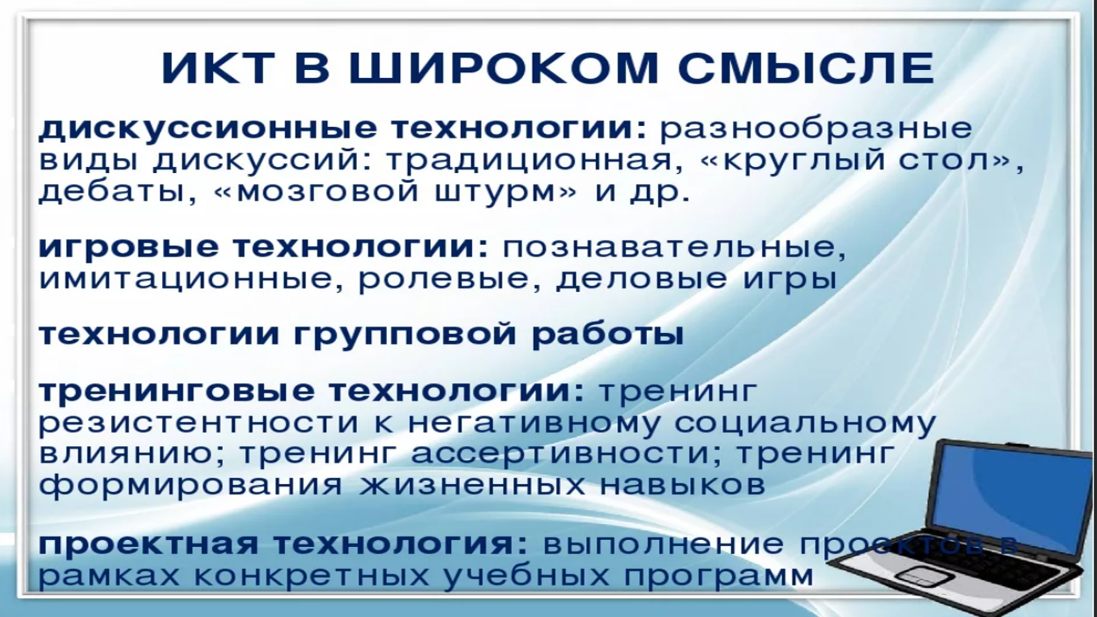 На что же нацелено применение ИКТ в школе? Конечно же прежде всего на повышение качества образования;усиление образовательных эффектов;осуществление дифференцированного подхода к обучающимся с разным уровнем подготовки; развитие у обучающихся умения ориентироваться в информационных потокахСредства ИКТ довольно разнообразны. И представленный нами набор еще раз подтверждает, что сами ИКТ технологии родились не сегодня и даже не вчера, но сегодня они характеризуются бурным ростом. И современным детям фотоаппарат или планшетный сканер кажется анахронизмом.Поэтому правильнее было бы все выше предложенные средства заменить одним овалом «аудио и видео техника» и добавить ….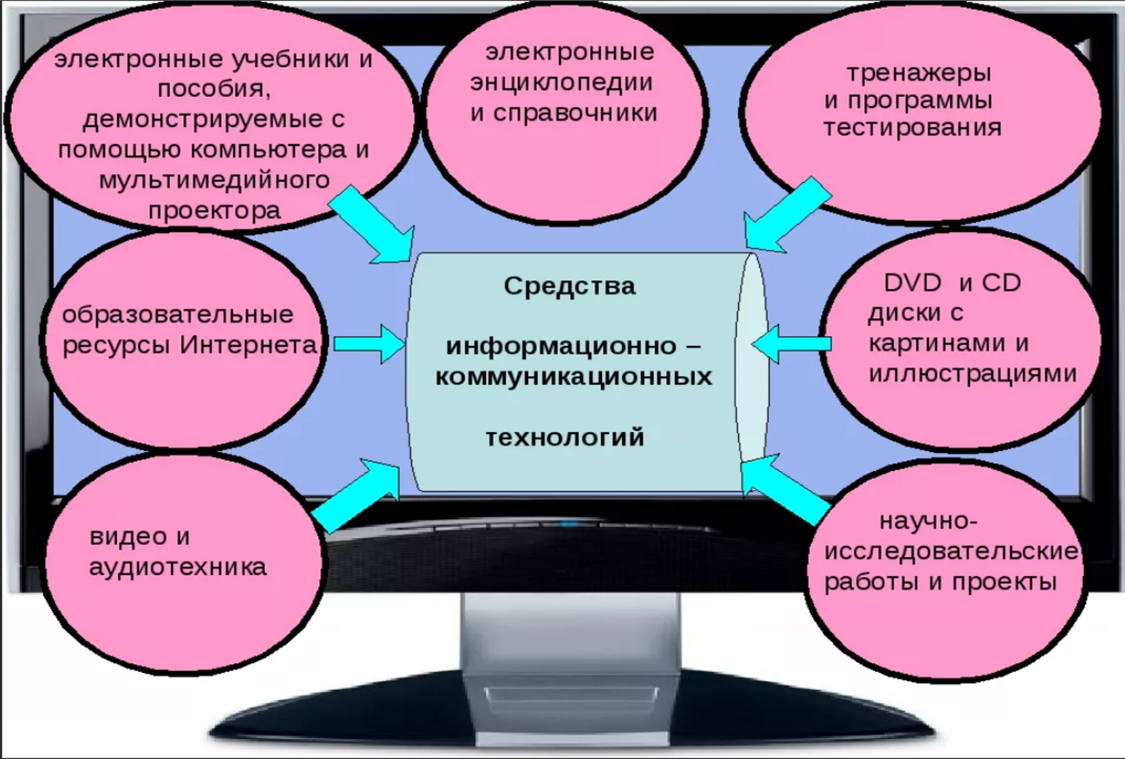 Молодые специалисты, как правило, очень неплохо как раз владеют ИКТ компетенциями. А значит задача наставника, состоит в том, чтобы показать возможности применения современных ИКТ технологий в педагогической практике молодого учителя. Подсказать на каком этапе урока, с какой целью лучше применить новые возможности, а вот каким интерактивным приложением воспользоваться учитель еще подскажет сам своему наставнику. 
Также наставник поможет не навредить применением ИКТ.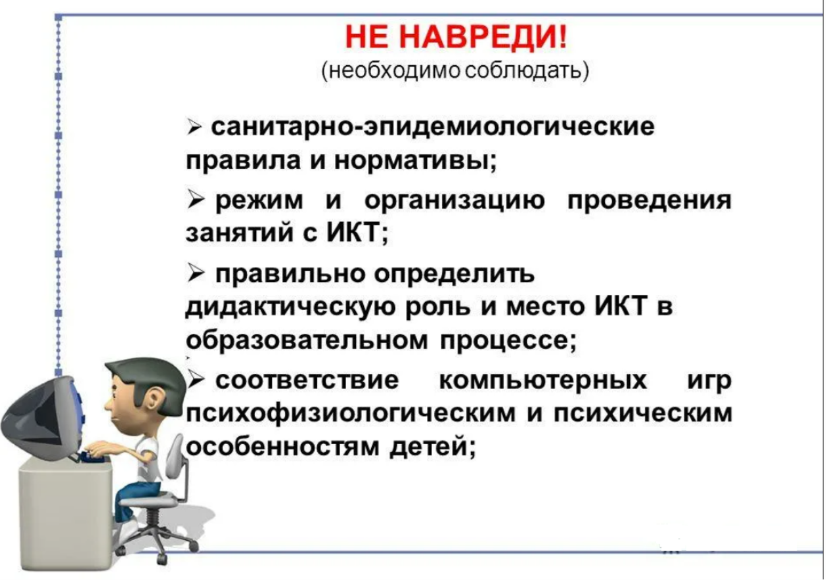 Город Долгопрудный – один из ближайших к Москве городов, что, к сожалению, является причиной оттока кадров в столицу. Поэтому молодых специалистов в последние 10-15 лет у нас довольно много. Сегодня это 2 учителя математики, 2 учителя русского языка и литературы, по одному учителю информатики и физической культуры.Цель сегодняшней встречи, поделиться, может пока еще не очень богатым, опытом наших молодых специалистов по применению ИКТ.Среди направлений использования ИКТ в профессиональной деятельности учителя можно назвать те, которые не связаны с преподаваемым предметом. К ним отнесем:работу с документами, планирование, взаимодействие с коллегами и родителями.С появлением компьютерных сетей и других, аналогичных им средств ИКТ образование приобрело новое качество, связанное в первую очередь с возможностью оперативно получать информацию из любой точки земного шара. Через глобальную компьютерную сеть Интернет возможен мгновенный доступ к мировым информационным ресурсам (электронным библиотекам, базам данных, хранилищам файлов, и т.д.). И конечно же, поиск учебных материалов в Интернет. Это самый простой пример применения ИКТ.Перед молодым специалистом учителем физкультуры Устинкиным Егором Андреевичем была поставлена задача использовать ИКТ при подготовке к уроку.Учитель воспользовался интернет-ресурсом «Инфоурок», где подобрал интересный прием, развивающий скоростную выносливость. Понравилось то, что при этом применялась игровая технология.Егор Андреевич творчески подошел к реализации поставленной задачи, добавив в ее контекст упражнение на развитие силы ног. В итоге получился фрагмент игры «Крестики-нолики», который мы предлагаем вашему вниманию.Использовать различные ИКТ можно не только при подготовке к урокам, но и непосредственно на различных этапах уроков и занятий внеурочной деятельностью.Наши молодые учителя русского языка и литературы покажут небольшие фрагменты уроков закрепления изученного материала по литературе. Тип урока одинаковый, но вот формы работы молодые коллеги выбрали разные.Диброва Ирина Алексеевна воспользовалась возможностями мультимедийной презентации, хорошо зарекомендовавшей себя в педагогической практике.Ирина Алексеевна представит вашему вниманию фрагмент урока-обобщения в 6 классе по теме : «Писатели и поэты 19 века». В данном фрагменте урока она применила игровую технологию обучения. На этапе включения в систему знаний с помощью интерактивной игры «Где логика?» проверила усвоение материала по биографии писателей и поэтов 19 века. Этот этап урока подразумевает фиксацию и применение полученных раннее знаний. Ребята активно участвовали в викторине, каждый почувствовал, что он знает изученный материал, т.е. была создана ситуация успеха с помощью игры. Данная игра может разнообразить уроки литературы. Она содержит вопросы и задания, входящие в школьную программу. Ученикам предстоит узнать поэтов и писателей по подсказкам, которые они видят на слайде.Слизовская Кристина Сергеевна использовала на своем уроке интерактивное приложение Kahoot – сервис для организации онлайн-викторин, тестов и опросов.Он позволяет сделать обучение веселым, увлекательным и эффективным. Можно создать игры за считанные минуты или выбирать готовые из множества уже существующих, чтобы представить новую тему, закрепить знания, провести опрос или анкетирование. Рейтинг игроков, который ведется в каждой игре, будет стимулировать отстающих: теперь каждый ученик захочет запомнить как можно больше, чтобы набрать победное количество очков в следующий раз.Посмотрим фрагмент урока.Как вы видели, ученики заходили в игру с помощью своих телефонов по QR-коду. После ввода своего имени, ребята сразу переходили к вариантам ответом на поставленный учителем вопросы.Тест включал в себя 6 вопросов по изученному произведению и варианты ответов, каждый из которых имел свой цвет.Ребятам было необходимо выбрать верный, по их мнению, ответ, нажать на соответствующую кнопку. После каждого ответа видно, кто ответил верно, а в конце был виден рейтинг участников игры.Очень продуктивно на уроках, особенно уроках математики, использование мультимедийной доски. Свои фрагменты уроков покажут молодые учителя математики Макарова Софья Олеговна, которая работает в школе 1-ый год и Биктимирова Алиса Валерьевна, завершающая в этом году работу по программе молодого специалиста.Ну и наконец, к последнему направлению использования ИКТ, о котором мы собирались говорить сегодня, отнесем возможность проверки домашнего задания и мониторинга развития обучающихся. Власова Дарья Сергеевна продемонстрирует возможность организации тестирования на платформе  online test pad – многофункциональный сервис для проведения тестирования и обучения. В заключении сегодняшней встречи хотели бы представить результаты промежуточного тестирования удовлетворенности молодых специалистов работой в нашей школе.Было предложено 14 вопросов.3 — согласен;2 — трудно сказать;1 — не согласен;0 — совершенно не согласен.4. Вас устраивает работа кафедры (методического объединения) и мое участие в ней.5. У Вас существует реальная возможность повышать свое профессиональное мастерство, проявлять творчество и способности.6. Вы испытываю потребность в профессиональном и личностном росте и стараюсь ее реализовать. 7.  У Вас сложились с коллегами неконфликтные отношения.8. Вы ощущаю в работе поддержку своих коллег.10. Вы комфортно чувствую себя в среде учащихся.14. На Ваш взгляд, созданная в школе система научно-методического обеспечения способствует повышению моего профессионального мастерства.1. Вы удовлетворен(а) своей учебной нагрузкой.3. Ваше рабочее время благодаря собственным усилиям и действиям администрации тратится рационально.9. Вы ощущаю доброжелательное отношение к себе со стороны администрации.11. ВЫ удовлетворен(а) отношением учащихся ко мне и моему предмету. 12. В большинстве случаев Вы испытываю чувство взаимопонимания в контактах с родителями учащихся.13. Вас устраивает сложившийся нравственно-психологический климат в школе.2. Вас устраивает составленное расписание уроков.